ТЕОРЕМЫ О СУММЕ И ПРОИЗВЕДЕНИИ ВЕРОЯТНОСТЕЙТип занятия: лекция.Основные вопросы:Независимые события. Сумма и произведение событийТеоремы о сумме и произведении событийВероятность осуществления хотя бы одного из независимых событийЛитература:Алимов Ш.А., Колягин Ю.М., Ткачева М.В. «Алгебра и начала анализа», 2014.Домашнее задание:Изучить материал лекции, приведенный ниже.Изучить §68-69 учебника. Составить по данным двум источникам конспект.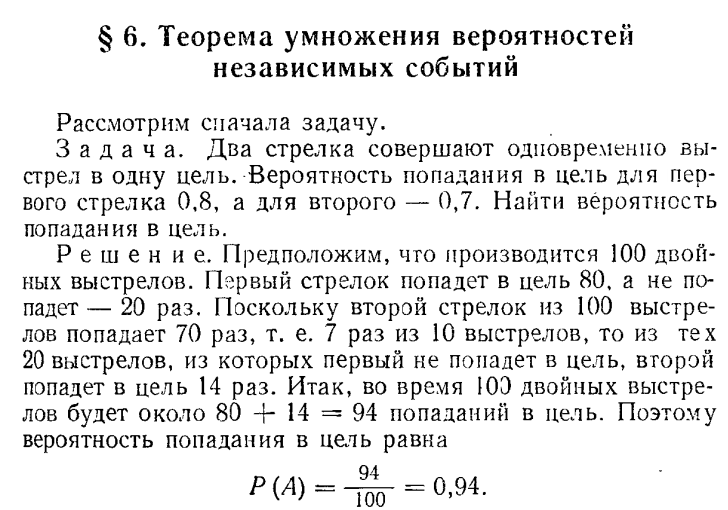 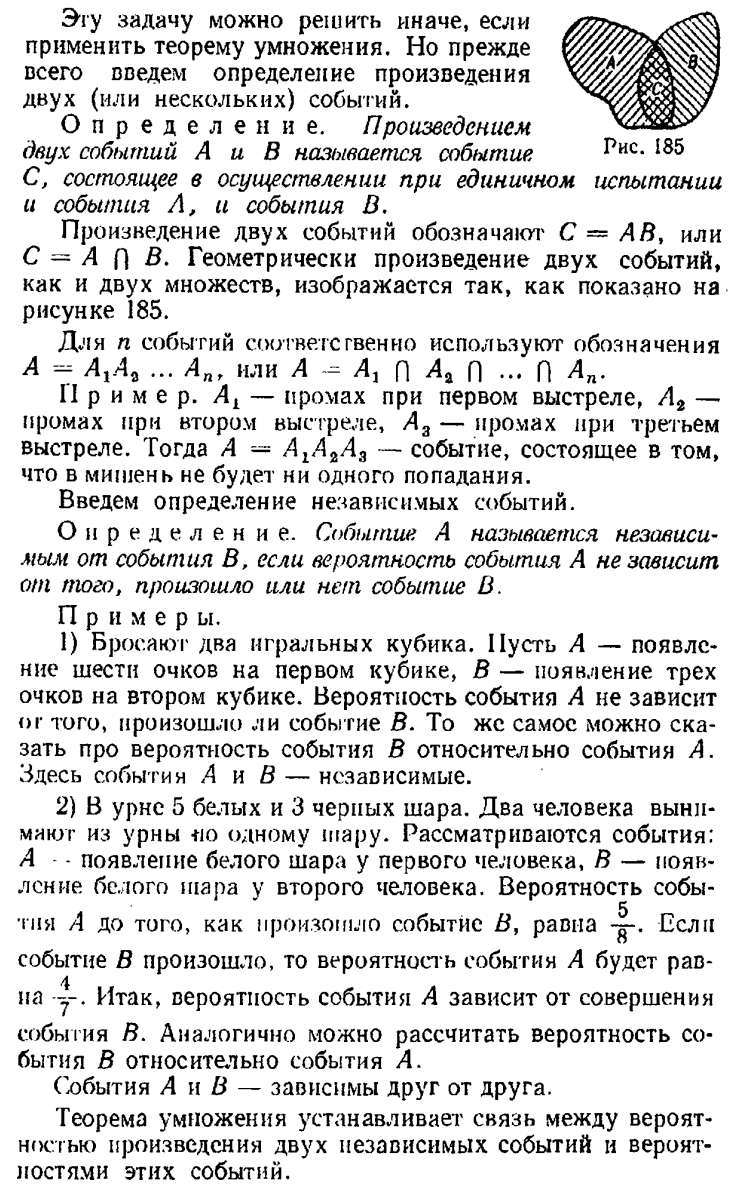 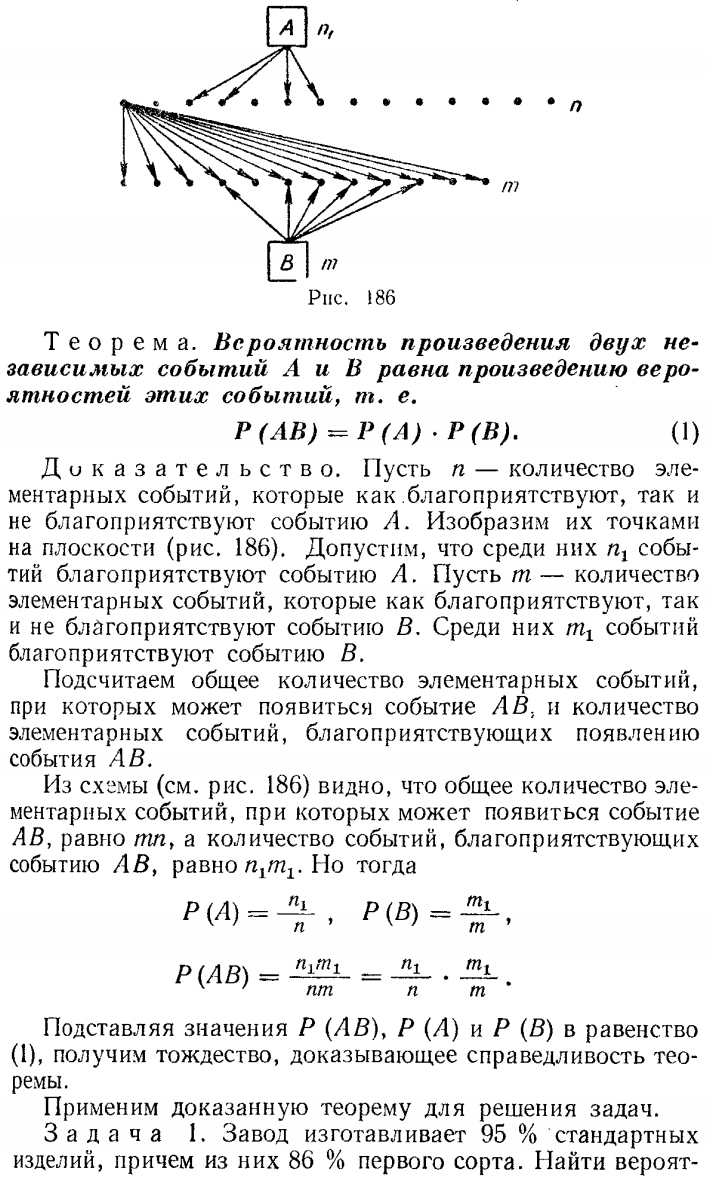 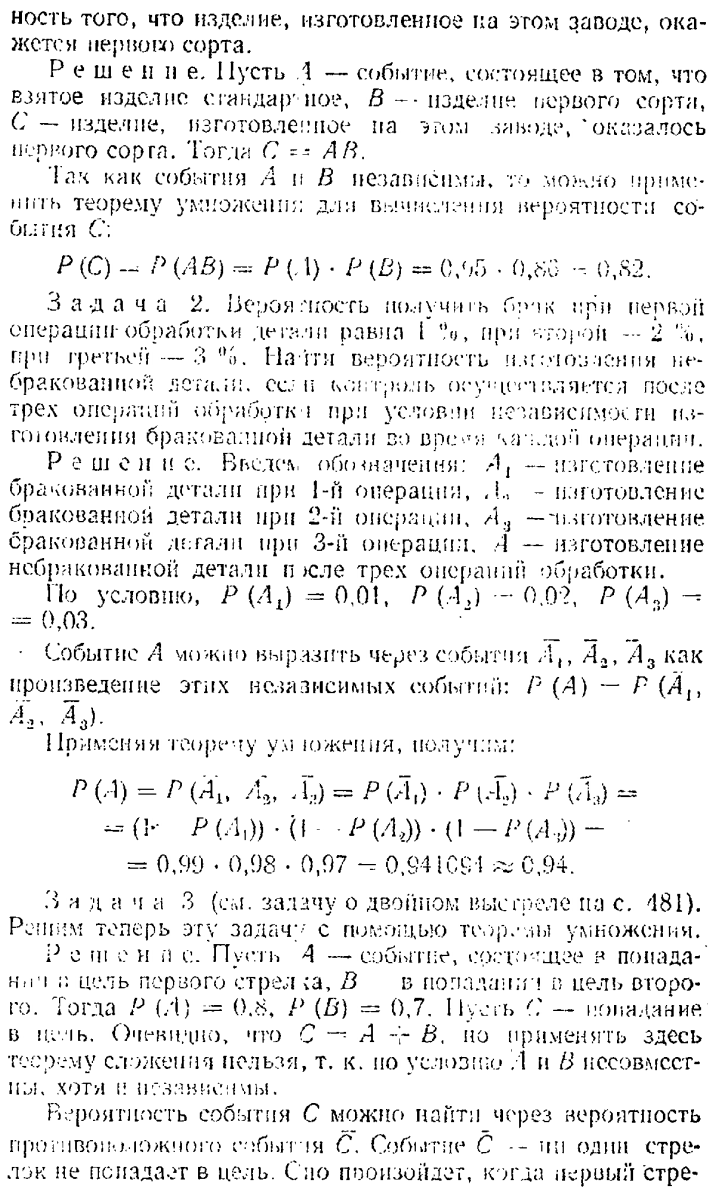 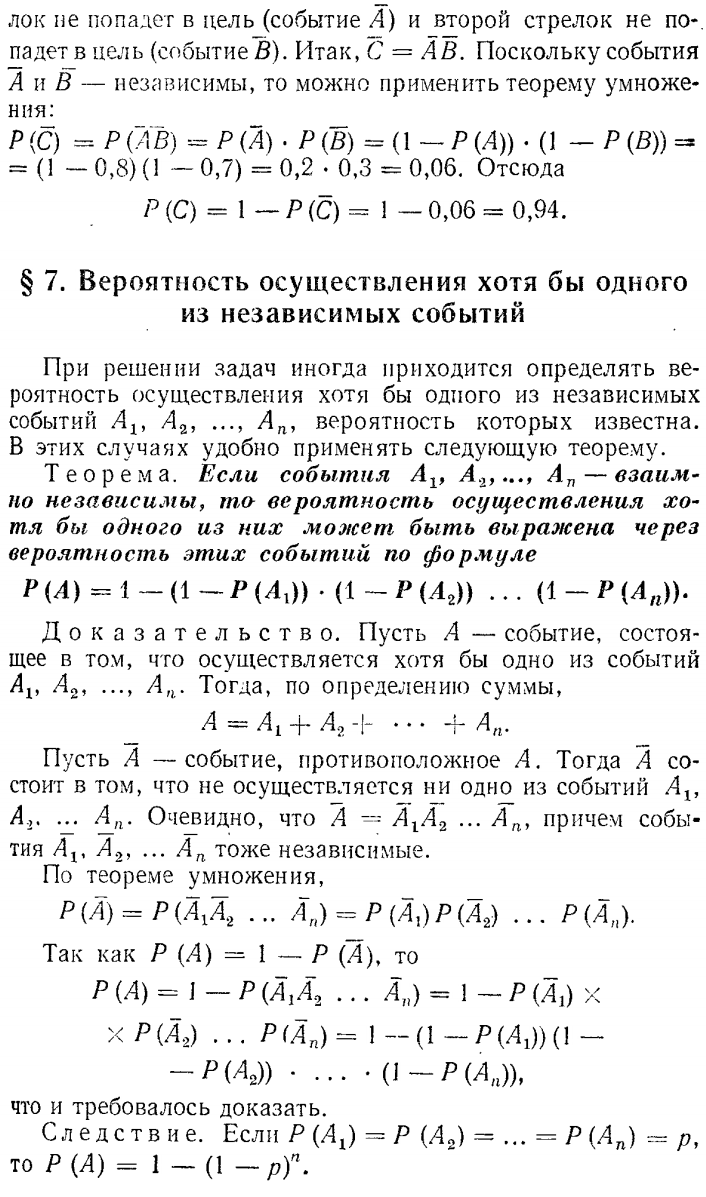 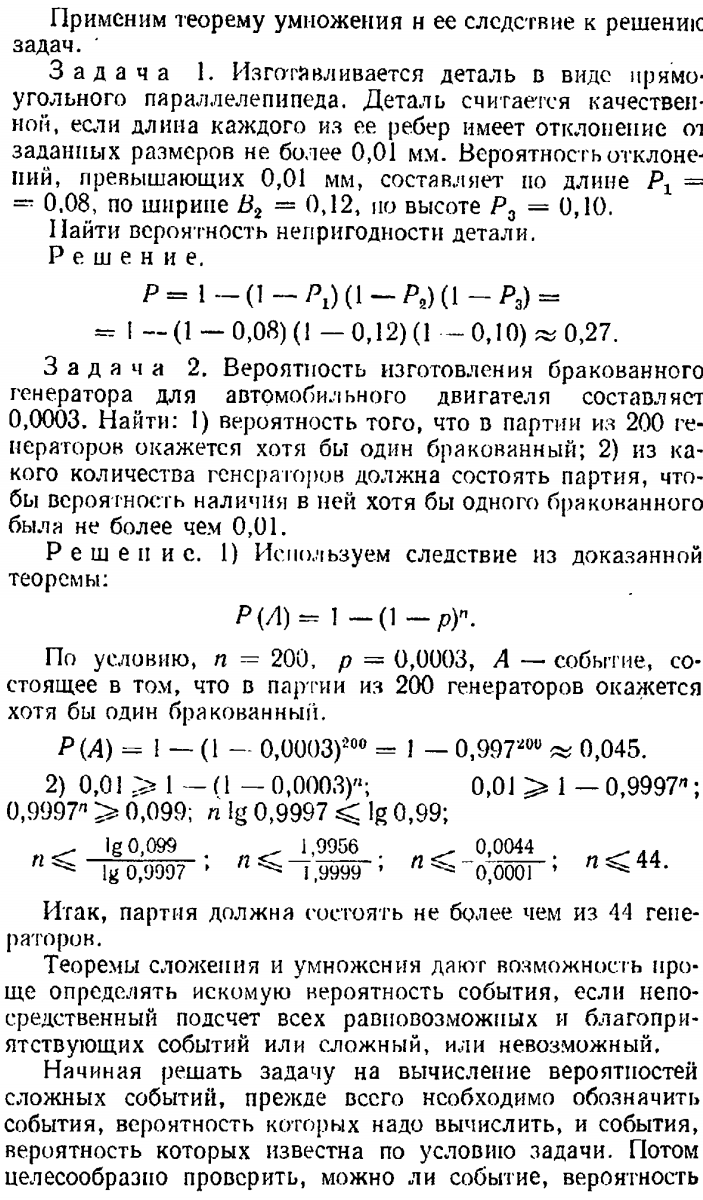 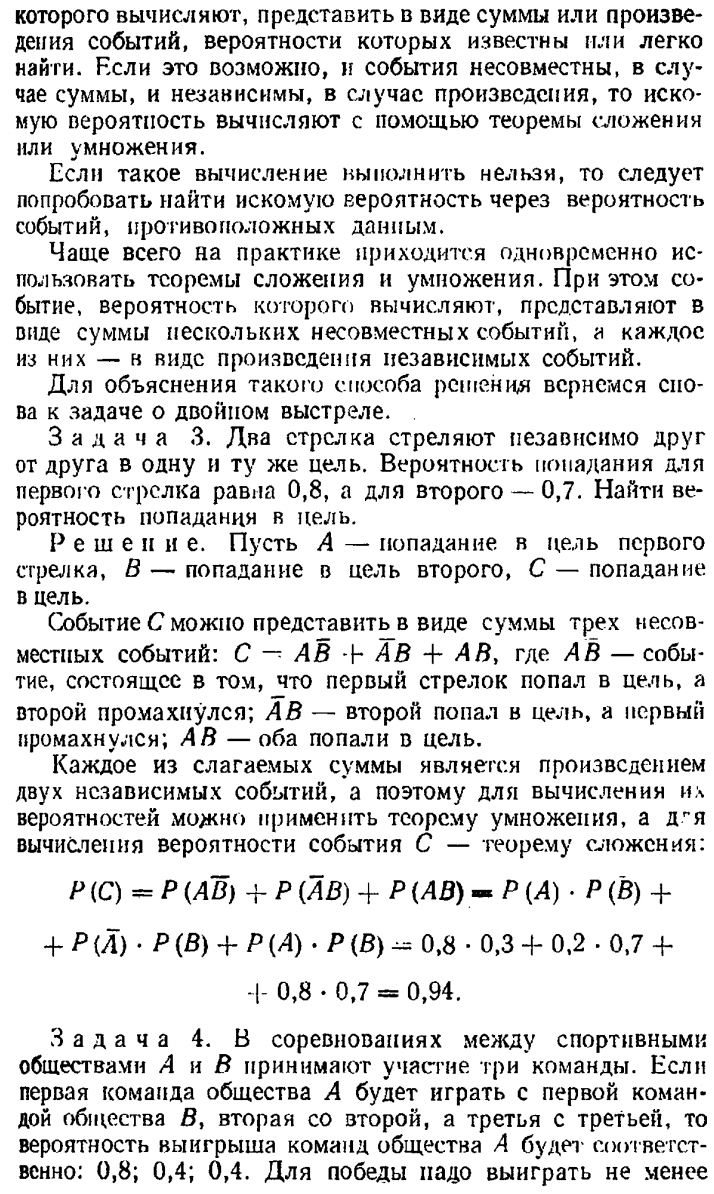 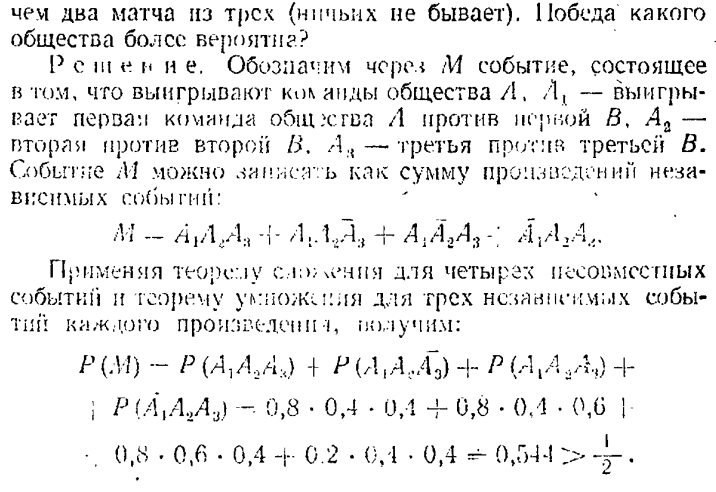 